                         Krajské riaditeľstvo Policajného zboru v ŽilineVÝZVA OBČANOM„Z dôvodu opakovaných dopravných nehôd s účasťou chodcov najmä seniorov na cestách v Žilinskom kraji, často aj s tragickými následkami, vyzývame občanov na dôležitosť, ba až nutnosť používania ochranných reflexných prvkov na odeve, pokiaľ sa pohybujete po ceste za zníženej viditeľnosti, v ranných a večerných hodinách. Ďalej zdôrazňujeme, aby ste kráčali po chodníkoch, a kde nie je vybudovaný, tak po správnom okraji cesty. Myslite na svoju bezpečnosť a chráňte svoj život.“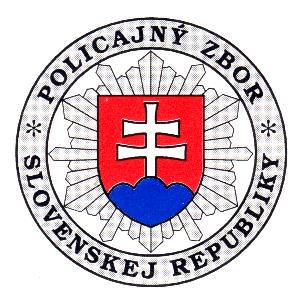 